Svenska Squashförbundet Extra förbundsmöte 
15 augusti 2021 kl 19.00-20.00, via Teams länk - https://teams.microsoft.com/l/meetup-join/19%3ameeting_ODdhZjdhZWEtYzM1Yi00YTE1LTgwY2YtZWExNGM2YTA5Mzcw%40thread.v2/0?context=%7b%22Tid%22%3a%22eb5b2d6e-028e-454d-b878-0c055adbeb2a%22%2c%22Oid%22%3a%22781240cb-aecf-4f30-8b66-6159c4742c6a%22%7d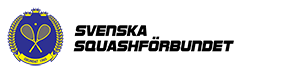 Föredragningslista1. Mötets öppnande2. Upprop och fullmaktsgranskning samt fastställande av röstlängd för mötet på grundval av den utav förbundsstyrelsen upprättade röstlängden3. Fråga om mötets behöriga utlysande4. Val av ordförande för mötet5. Val av sekreterare för mötet6. Val av två personer att jämte ordföranden justera mötets protokoll samt två rösträknare7. Förbundsstyrelsens förslag om förändringar i tävlingsbestämmelserna, besluts att ta ställning till:7A) Ändringar av Tävlingsbestämmelserna gällande §1.1.2.2, §1.1.2.4 och §3.2.77B) Ändringar av Tävlingsbestämmelserna gällande §1.1.2.3, §1.1.5, §3.1.2 och 3.1.22.4 7C) Ändringar av Tävlingsbestämmelserna gällande §1.1.3, §1.1.3.1, §3.2.11 och 3.2.13
7D) Ändringar av Tävlingsbestämmelserna gällande §1.2.2 och §1.2.4
7E) Ändringar av Tävlingsbestämmelserna gällande §1.2.5
7F) Ändringar av Tävlingsbestämmelserna gällande §3.1.3 och §4.1.1
7G) Ändringar av Tävlingsbestämmelserna gällande §3.1.4, §3.1.5, §3.2.6, §3.2.8, §3.2.9, §3.2.10, §3.2.21 och §4.1.2
7H) Ändringar av Tävlingsbestämmelserna gällande §4.1.7
7I) Nya Tävlingsbestämmelserna gällande §3.2.6.1 och §4.1.7.18. Mötets avslutande	Bilagor beslutsunderlag punkt 7